Spatial Inequality BlendspaceGoo.gl/KYL9USPre Knowledge: What does extreme poverty look like to you? What does extreme wealth look like to you? What is GDP? 1) Spatial Inequality PowerPointWhat was the structure of society during the colonial period? What group did the majority of people fall into? Colonialism: ___________________________________________________________________________________Who colonized South America? What percentage of the wealth does the rich have in Latin America?Spatial Inequality: ___________________________________________________________________________________What are some resources that the poor in Latin America do not have? What jobs do people seek because they do not have any education? 2) Unknown ImageDescribe five things things that you see in the photo. 1) 2)3)How would you feel if you lived on the side to the left? 3) Living in Mexico City Where did the family shown live? What were some daily struggles of the family? 4) Argentina Poverty and Wealth On average, how much does a worker make in Argentina? What is the difference between US poverty and poverty in Argentina?  5) Life in Venezuela VideoWhat lead to the downturn of the Venezuelan economy? How many days per week are people allowed to shop in grocery stores?What are state sanctioned blackouts? Describe Venezuela’s health care. How free do you feel people are in Venezuela?  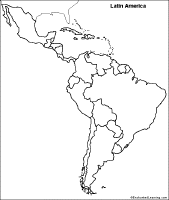 6) Cookies in Haiti Video Why do women make the dirt cookies? Describe the school that is shown in the video.Why do people eat the cookies? Locate and label Mexico, Venezuela, Argentina, Brazil, and Chile on the map. 